9мая – День Победы в 4В классе!Воспитание у учащихся чувства глубокого уважения и благодарности к ратному подвигу участников Великой Отечественной войны 1941-1945гг., ветеранам войны, труженикам тыла чувство гордости за народ победитель.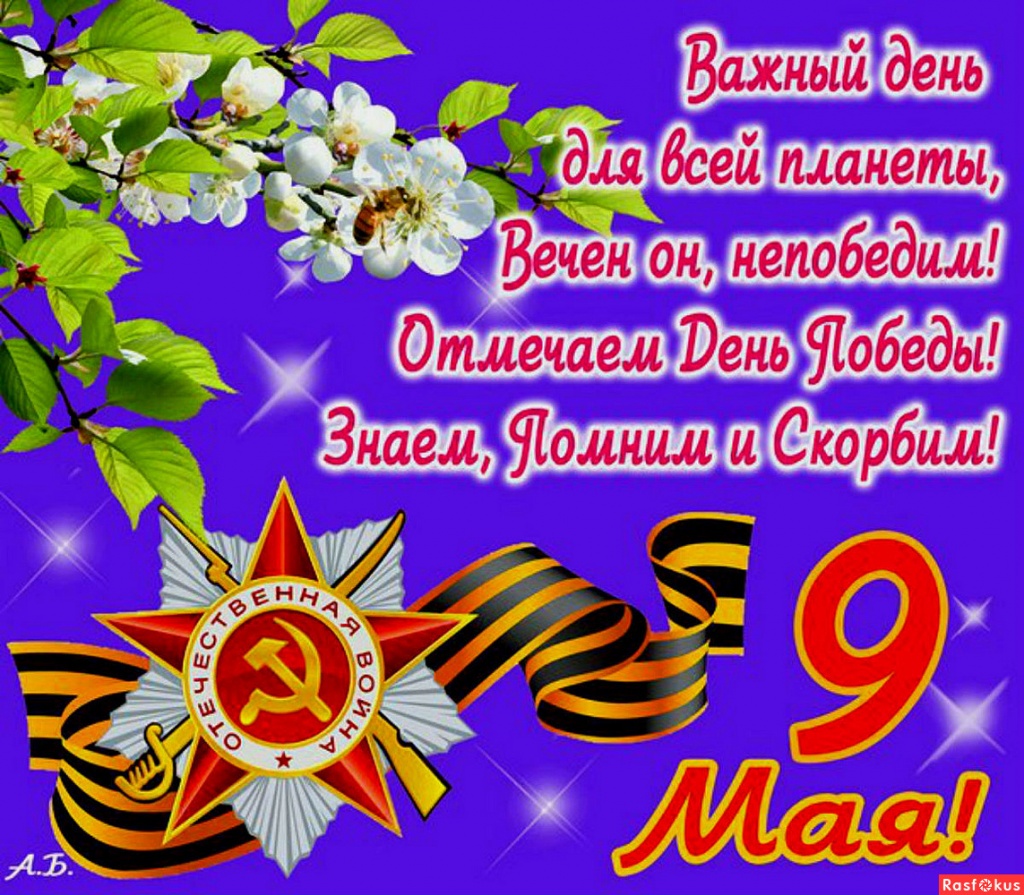 5 мая 2017года учащиеся 4В класса под руководством классного руководителя Валитовой Р.А. почтили память ветеранов Великой Отечественной войны и возложили цветы.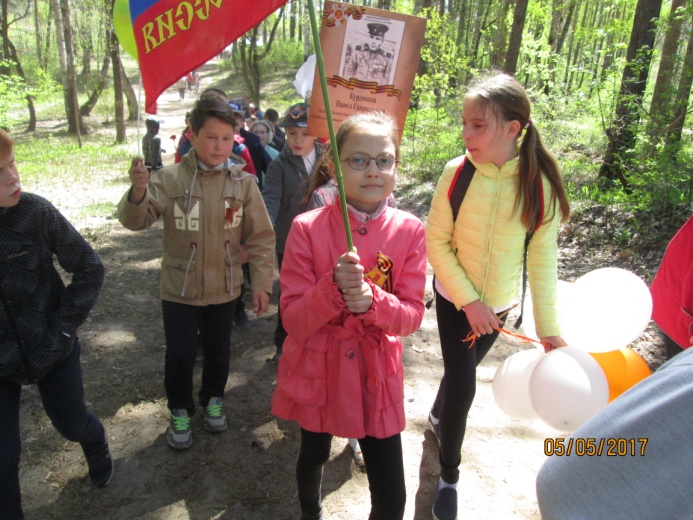 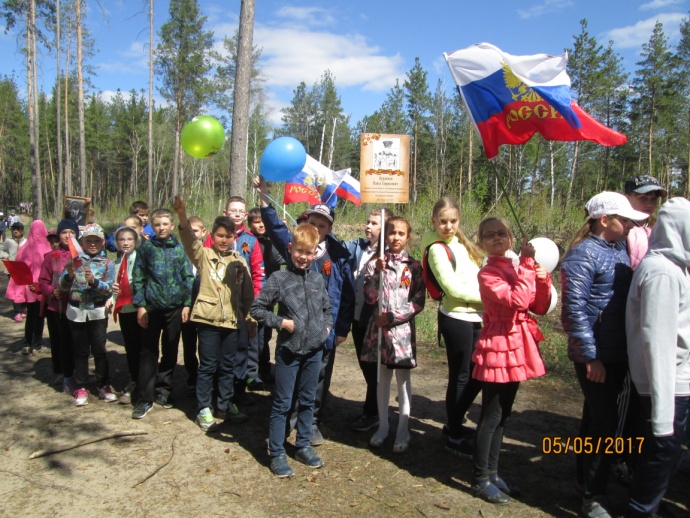 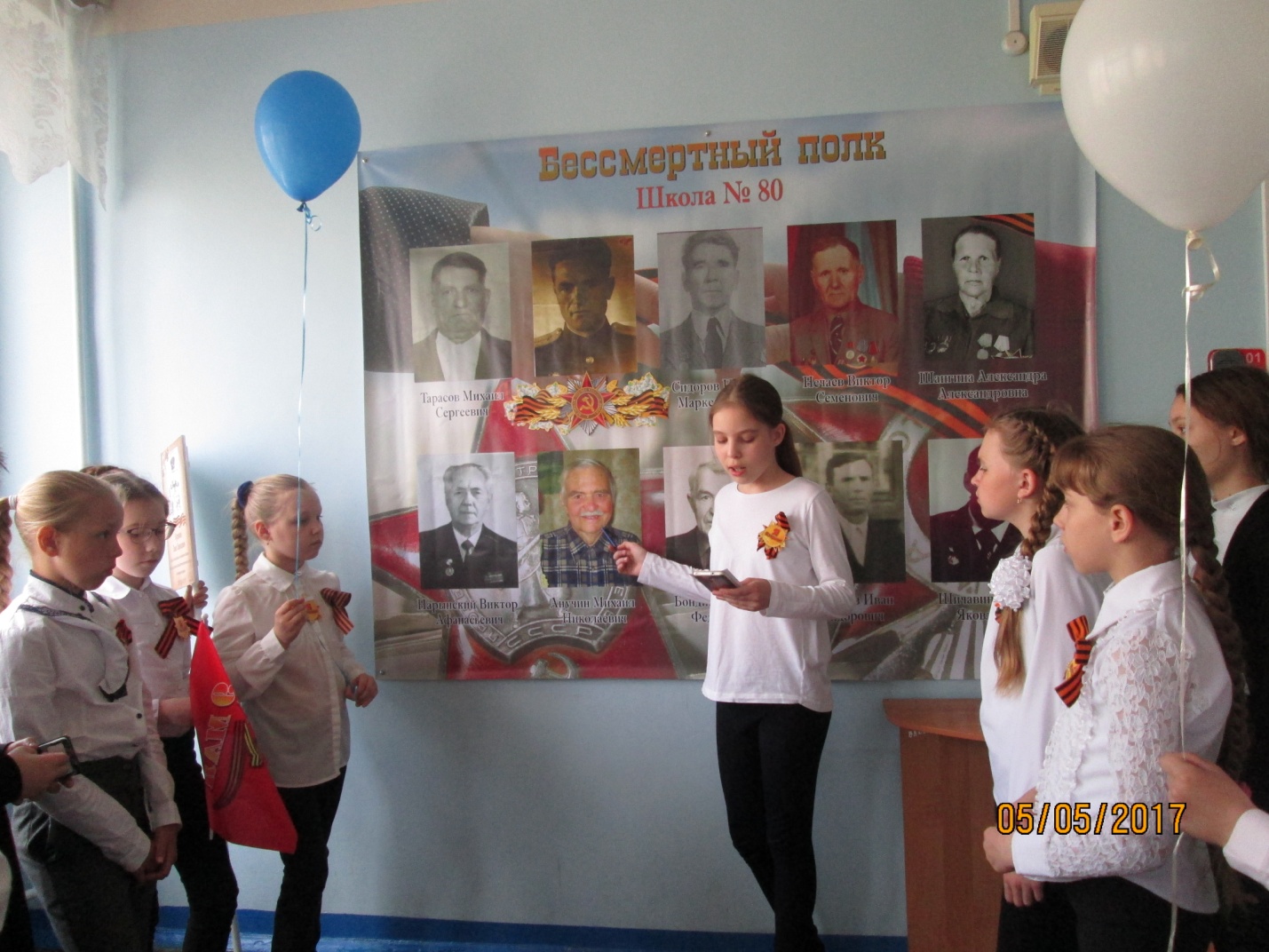 В интерактивном кабинете у баннера  «Бессмертный полк школы №80». Война, как ком, катилась по дорогам,Неся разруху, голод, смерть и боль.Осталось их в живых совсем немного,Принявших,  первый, самый страшный бой!В атаку шли за правду, за Отчизну,За мир, за мать с отцом, за добрый дом.Чтоб защитить от ужасов фашизмаПрава на жизнь, что рушилась кругом.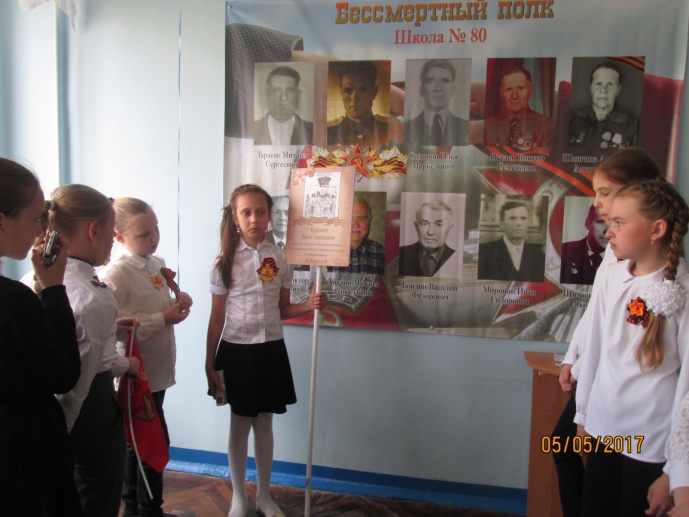 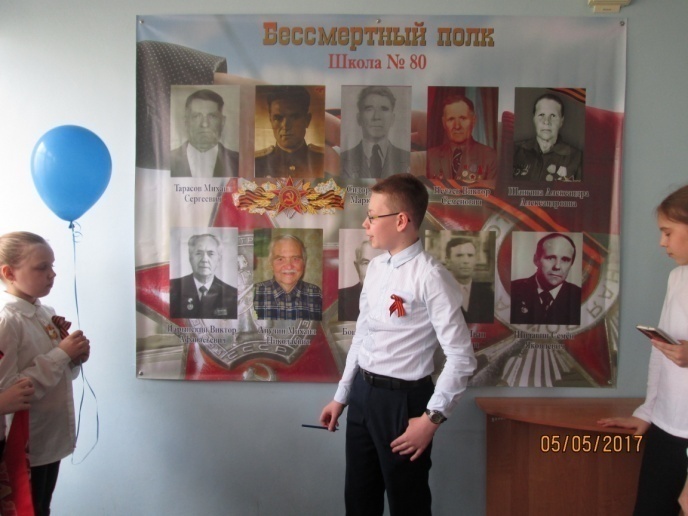 Ребята: Анучина Юлия, Князькин Никита и Трутнева Анна  рассказали о своих прадедах, совершивших подвиги в годы Великой Отечественной войны. 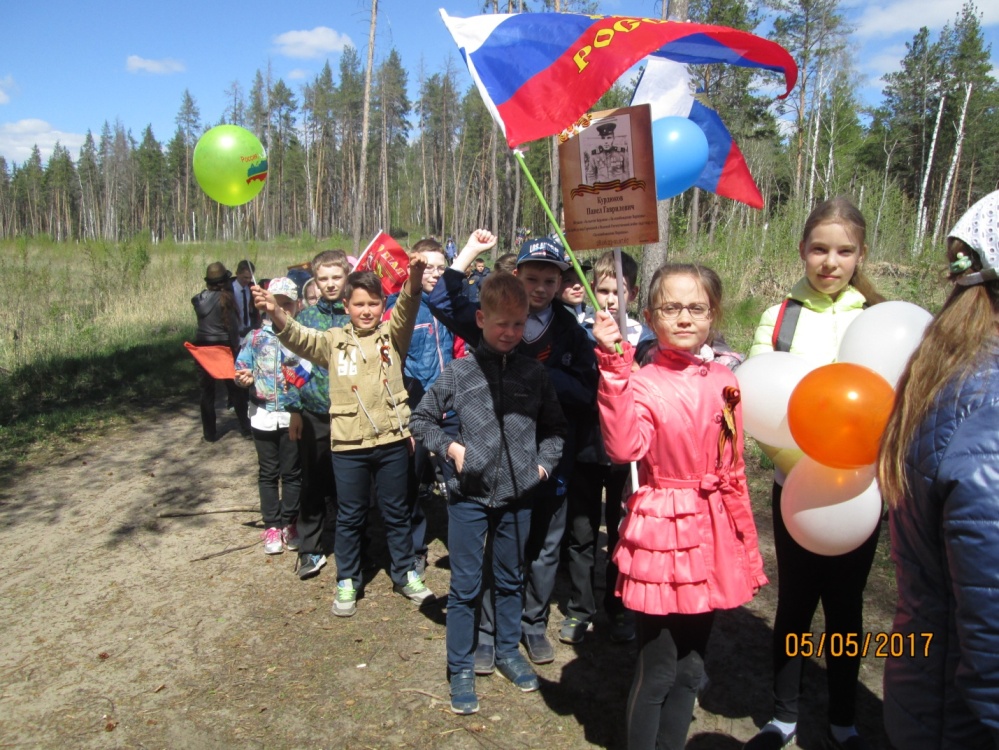 День закончился марш походом по тропе здоровья.   Классный руководитель: Валитова Р.А.